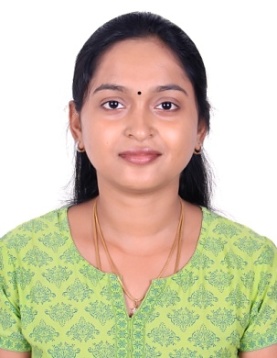 Hemaa                                                                                     E-mail:	 hemaa.344642@2freemail.com Location: Bur Dubai (On visit visa)                                       ____________________________________________________________SummaryA self-directed, dynamic, and result-oriented Document Controller with 7+ years of experience in writing business processes, product guides (hardware and software) / user manuals, procedure and training documentation etc. Excellent knowledge in Content Developing, Creative Designing.Capable of working individually / working as a team and can handle a team.Extensive knowledge in creative presentation skills, reports.Possess Time management for quick and efficient delivery.Capable of converting the concepts into artworks and vice versa. Technical ExperienceExcellent Tool skills: MS PowerPoint 2013, MS Word 2013, MS Excel 2013, MS Visio 2013, Snagit, Adobe Photoshop CS5, Adobe Frame Maker v11, Articulate Storyline, Captivate, Camtasia, Infographics.Basic Tool Skills: Aconex, Arbortext Editor, SDL Trisoft Publication Manager, Adobe RoboHelp 11.Knowledge Expertise: SDLC, DDLC, ADDIE, Agile methodology, Storyboarding, E-learning, ITIL framework.Professional Experience SummaryLead Document Controller 						                           Sep 2015 - CurrentBank of AmericaResponsibilities & Job ProfileIdentify the depth of requirements and prepare playbooks to various teams.Suggested process improvement thoughts and saved time and efforts of various teams.Conduct Brown bag sessions to various teams (onshore and offshore) and educate them about Knowledge Management process and ITSM tool which manages, maintains information across the bank. Successfully maintained and improved the overall quality of the internal Knowledge Management System.Received Gold awards for creative presentation skills and honored with Hi-five awards for proactively worked on urgent deliverable tasks. Communicate effectively with Support Analyst and other stakeholders to obtain an in-depth understanding of the applications and documentation requirements.Active onsite calls with Subject Matter Experts (SME) to receive information in full as required for the successful completion of the playbook.Create successful playbooks with adherence to terminology, defined parameters with respect to template, styling, alignment, and produce easy to understand user interface text.Advanced proficiency in the use of Microsoft Word, including editing, preparing templates, creating and editing complex documents.Responsible for collecting, maintaining, and sharing information across the organization for more than 500 production application playbooks.Lead Documentation writer						                 March 2013 - Sep 2015Dell India ltd.							         Responsibility & Job ProfileConceptualize, plan, develop, and write documentation for relevant deliverable, including complex networking technical material according to established standards. Review Engineering and Marketing documentation.Hired as junior Document Controller and promoted to Senior Lead Document Controller within two months of joining, for outstanding performance and exceeding expectations.Served as lead writer for complex projects and ensure that projects are completed on or before schedule. Attend and contribute to product/project team meetings. Define and assign responsibilities to the writers of the assigned project. Ensure writers understand their current assignment and responsibilities. Comply with Dell standards, process, and guidelines. Help to identify and implement standards and process improvements.Perform simultaneous task and project coordination for multiple projects.Take on special projects outside the scope of regular tasks (creating and maintaining project SharePoint pages, and weekly update meetings).Work with Editors, Engineering teams, Hardware teams, and Program Management teams.Peer edits team members' documents to ensure they are clear, grammatically correct, and follow Dell’s Style Guide. Lead the team to successfully complete several intermediate releases to production of major networking products and solutions for enterprise management. Assigned, resolved, and closed defects / bugs.Document Controller	            July 2009 - January 2013Tata Consultancy Services ltd						Responsibility & Job ProfileInformation Planning and Management of projects/products right from the stages of conception through its delivery.Document easy-to-understand developer guide.Coordinating with clients and graphic designers to develop best possible user-friendly documentations.Review GUI and suggest appropriate changes to Engineering teams.Close interactions with the subject-matter experts to gather information, identify relevant data and audiences, and write documents that are clear and user friendly.Identify the training requirements of the team and provide required training to work with the projects/products.Build writers team, train on technical writing practices, and get the writers quickly onto writing projects.Tracking all engineering issues and analyzing documentation impact and tracking the corresponding documentation issues.Explaining the proposed solution to the Development team and getting their approval.Education QualificationGraduation: B.com ( Computer Application) in 2009 with 74%Diploma in Technical Writing from TechTotal Soft Systems Pvt ltd | HyderabadDiploma in Instructional Designing from TechTotal Soft Systems Pvt ltd | HyderabadPersonal Profile:Nationality	       : Indian Languages Known   : English, Tamil, Hindi, Telugu, Arabic (Self Learning)Hobbies	       : Painting / Sketching / Freehand Drawing / Creative Designing			